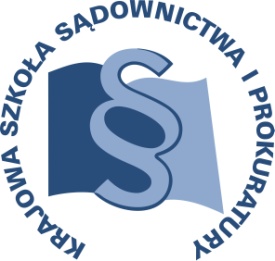 OSU-II.401.209.4.2017					Lublin, 22 stycznia 2018 r.K13/C/18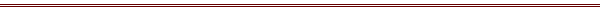 P R O G R A MSZKOLENIA DLA SĘDZIÓW I ASESORÓW SĄDOWYCH ORZEKAJĄCYCH W WYDZIAŁACH KARNYCH, ASYSTENTÓW SĘDZIÓW ORZEKAJĄCYCH W WYDZIAŁACH KARNYCH, PROKURATORÓW, ASESORÓW PROKURATURY I ASYSTENTÓW PROKURATORAz obszaru regionu/apelacji katowickiejTEMAT SZKOLENIA:„Zagadnienia intertemporalne na gruncie Kodeksu karnego i Kodeksu postępowania karnego”DATA I MIEJSCE:11 czerwca 2018 r.		Sąd Okręgowy w Gliwicachbudynek sali rozpraw karnychprzy ul. Zawiszy Czarnego 1 F44-100 Gliwice ORGANIZATOR:Krajowa Szkoła Sądownictwa i ProkuraturyOśrodek Szkolenia Ustawicznego i Współpracy Międzynarodowejul. Krakowskie Przedmieście 62, 20 - 076 Lublintel. 81 440 87 10OSOBY ODPOWIEDZIALNE ZE STRONY ORGANIZATORA:merytorycznie:				organizacyjnie:sędzia dr Janusz Konecki 			główny specjalista Monika Wolińskatel. 81 458 37 58 				tel. 81 458 37 49e-mail: j.konecki@kssip.gov.pl 		e-mail: m.wolinska@kssip.gov.pl WYKŁADOWCY:Marek Siwek doktor nauk prawnych, sędzia Sądu Apelacyjnego w Lublinie, wykładowca Krajowej Szkoły Sądownictwa i Prokuratury.Zajęcia prowadzone będą w formie seminarium z elementami warsztatowymi.PROGRAM SZCZEGÓŁOWYPONIEDZIAŁEK	11 czerwca 2018 r.8.30 – 10.45	Charakter przepisów intertemporalnych i przedmiot ich regulacji.	Nowelizacje Kodeksu karnego i sposoby regulacji kwestii prawa międzyczasowego w zakresie prawa karnego materialnego.	Nowelizacje Kodeksu postępowania karnego i specyfika przepisów intertemporalnych dotyczących tego aktu prawnego. 	Skutki nowelizacji Kodeksu karnego i Kodeksu postępowania karnego, w tym dla prowadzonych postępowań.Prowadzenie – Marek Siwek10.45 – 11.00 	przerwa 11.00 – 12.30 	Stosowanie art. 4 § 1 k.k.	Kontrawencjonalizacja i postępowanie w przedmiocie zamiany kar. Depenalizacja. 	Postępowania w przedmiocie określonym w art. 4 § 1-4 k.k. Porównanie czynu „objętego wyrokiem” z zachowaniem uznanym przez prawodawcę za przestępstwo w ustawie nowelizującej.			Prowadzenie – Marek Siwek12.30 – 13.00    	przerwa 13.00 – 15.15 	Zagadnienia intertemporalne na gruncie Kodeksu karnego i Kodeksu postępowania karnego –  rozwiązywanie kazusów.Prowadzenie – Marek SiwekProgram szkolenia dostępny jest na Platformie Szkoleniowej KSSiP pod adresem:http://szkolenia.kssip.gov.pl/login/ oraz na stronie internetowej KSSiP pod adresem: www.kssip.gov.pl Zaświadczenie potwierdzające udział w szkoleniu generowane jest za pośrednictwem Platformy Szkoleniowej KSSiP. Warunkiem uzyskania zaświadczenia
 jest obecność na szkoleniu oraz uzupełnienie znajdującej się na Platformie Szkoleniowej anonimowej ankiety ewaluacyjnej (znajdującej się pod programem szkolenia) 
dostępnej w okresie 30 dni po zakończeniu szkolenia.Po uzupełnieniu ankiety zaświadczenie można pobrać i wydrukować z zakładki 
„moje zaświadczenia”.